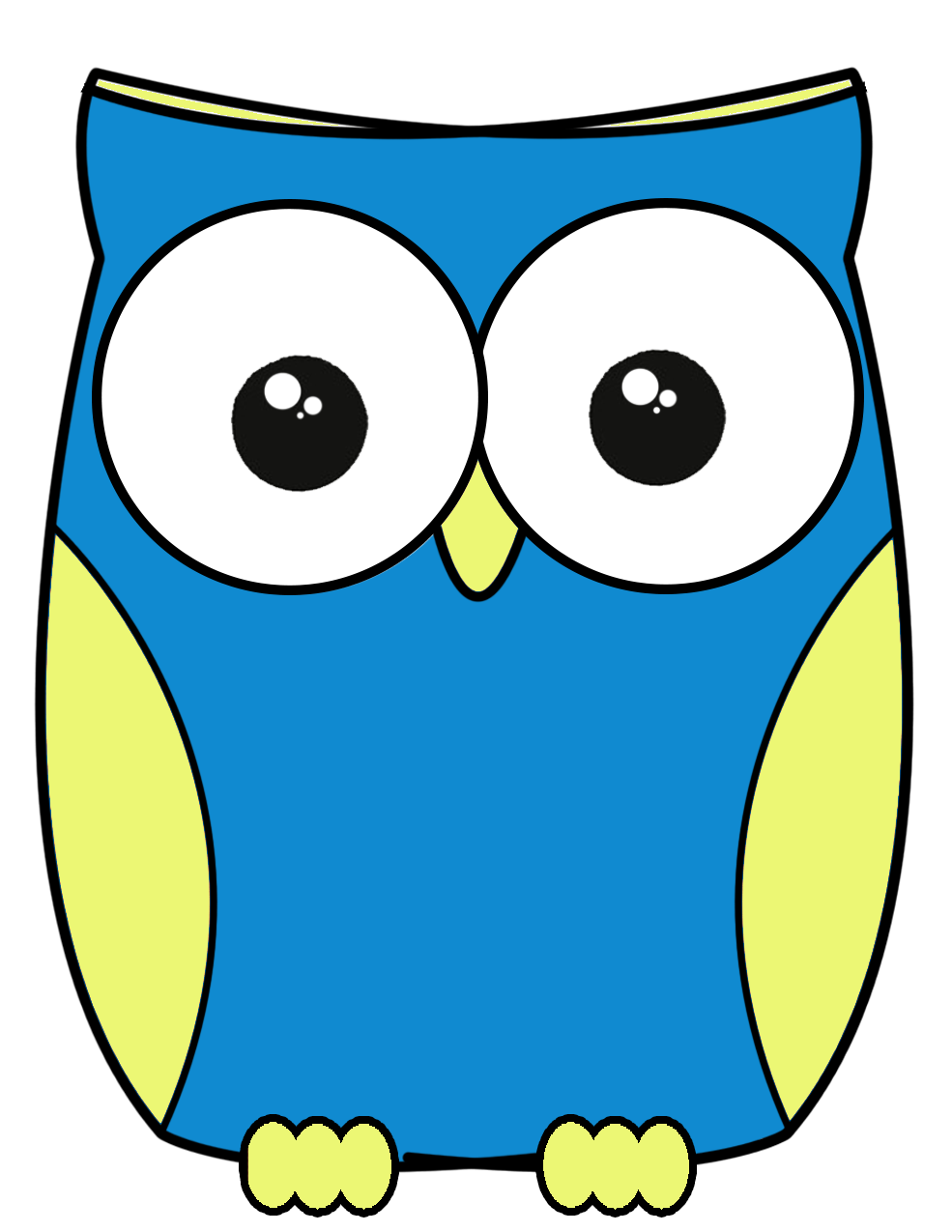 			Mrs. Tyler			Mrs. Tyler			Mrs. Tyler			Mrs. Tyler